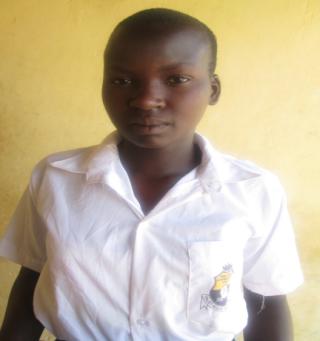 Above is a face picture of Morine 